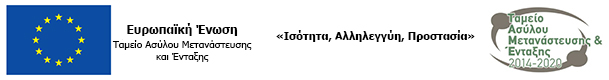 Πρόσκληση Εκδήλωσης Ενδιαφέροντος με Α.Π: ΑΜ944 Για την απευθείας ανάθεση προμήθειας καρτών ανανέωσης χρόνου ομιλίας για κινητή τηλεφωνία και τηλεπικοινωνιακών καρτών προπληρωμένου χρόνου ομιλίας (χρονοκάρτα) και των αντίστοιχων υπηρεσιών ανανέωσης χρόνου ομιλίας, συνολικής προϋπολογιζόμενης δαπάνης #784,00# ευρώΗμερομηνία λήψης της προσφοράς από την ΑΡΣΙΣ  το αργότερο έως την 31/01/2019, ημέρα Πέμπτη και ώρα 12:00 μ.Η ΑΡΣΙΣ Κοινωνική Οργάνωση Υποστήριξης Νέων στα πλαίσια του έργου ΜΕΤΟΙΚΟΣ, της Δράσης «Επιχορήγηση Ν.Π. ΑΡΣΙΣ ΚΟΙΝΩΝΙΚΗ ΟΡΓΑΝΩΣΗ ΥΠΟΣΤΗΡΙΞΗΣ ΝΕΩΝ για την υλοποίηση του έργου ΜΕΤΟΙΚΟΣ» (κωδικός ΟΠΣ 5017544), η οποία χρηματοδοτείται από την Ευρωπαϊκή Ένωση, το Ταμείο Ασύλου Μετανάστευσης και Ένταξης και από εθνικούς πόρους, αναζητά προμηθευτές για την προμήθεια καρτών ανανέωσης χρόνου ομιλίας για κινητή τηλεφωνία και τηλεπικοινωνιακών καρτών προπληρωμένου χρόνου ομιλίας (χρονοκάρτα) για τις ανάγκες των Δομών Φιλοξενίας Ασυνόδευτων Ανηλίκων στους Ταγαράδες Θεσσαλονίκης και στην Μακρινίτσα Βόλου, και των αντιστοίχων υπηρεσιών ανανέωσης χρόνου ομιλίας, όπως απεικονίζεται στον παρακάτω πίνακα, προϋπολογιζόμενης δαπάνης 784,00 ευρώ. Τα είδη της παρούσας σύμβασης κατατάσσονται στον ακόλουθο κωδικό CPV: 31712111-1 και CPV: 64200000-8Το προϋπολογιζόμενο φυσικό και οικονομικό αντικείμενο της ζητούμενης προμήθειας απεικονίζεται στον παρακάτω πίνακα:Η παράδοση και παραλαβή των ειδών της προμήθειας και των ζητούμενων υπηρεσιών θα γίνεται τμηματικά έως 28/02/2019, τουλάχιστον μια φορά τον μήνα, κατόπιν τηλεφωνικής ή ηλεκτρονικής επικοινωνίας της ΑΡΣΙΣ με τον ανάδοχο. Ο ανάδοχος θα ενημερώνεται για τις ζητούμενες ποσότητες κάθε είδους τουλάχιστον τρεις ημέρες πριν την παράδοση. Η παράδοση και παραλαβή των ειδών της προμήθειας θα γίνεται με έξοδα και μέσα του αναδόχου.Η προμήθεια θα ανατεθεί με τη διαδικασία της απευθείας ανάθεσης και με κριτήριο την πλέον συμφέρουσα από οικονομική άποψη προσφορά για το σύνολο των ζητούμενων ειδών και υπηρεσιών. Στην προσφερόμενη αξία συμπεριλαμβάνονται όλοι οι προβλεπόμενοι εκ του νόμου φόροι και κρατήσεις καθώς και τα κάθε είδους έξοδα και δαπάνες του προμηθευτή για την εκτέλεση της προμήθειας.Κάθε ενδιαφερόμενος καλείται να συμμετέχει στη διαδικασία της απευθείας ανάθεσης υποβάλλοντας την προσφορά του για το σύνολο των ειδών και υπηρεσιών της πρόσκλησης. Προσφορές που θα αφορούν μέρος της προμήθειας ζητούμενης θα απορρίπτονται ως απαράδεκτες. Εναλλακτικές προσφορές δεν γίνονται δεκτές. Σε περίπτωση ισοδύναμων προσφορών η ΑΡΣΙΣ θα προβεί στην κατακύρωση της προμήθειας με βάση τη διάταξη του άρθρου 90 παρ. 1 του ν. 4412/2016.Οι οικονομικές προσφορές των ενδιαφερόμενων προμηθευτών θα πρέπει να συνταχθούν σύμφωνα με το συνημμένο Υπόδειγμα Οικονομικής Προσφοράς και μπορούν να υποβληθούν στην ΑΡΣΙΣ το αργότερο έως την 31/01/2019, ημέρα Πέμπτη και ώρα 12.00 μ. με κάθε πρόσφορο μέσο επικοινωνίας (ταχυδρομικά έγγραφα, ηλεκτρονικά, με φαξ ή αντίστοιχο τρόπο).Ταχυδρομική Διεύθυνση:  Εγνατίας 30, 54630, ΘεσσαλονίκηΤηλέφωνο: 2316009357Fax: 2310526150Ηλεκτρονική Διεύθυνση: metoikos.procurement@gmail.comΣε περίπτωση παράτασης της προθεσμίας υποβολής των προσφορών, οι ενδιαφερόμενοι μπορούν να πληροφορηθούν το χρόνο της παράτασης από το site της ΑΡΣΙΣ www.arsis.grΗ αξιολόγηση των προσφορών των συμμετεχόντων θα διεξαχθεί́ στις 31/01/2019, ημέρα Πέμπτη και ώρα 13.00 μ.μ. στα γραφεία της ΑΡΣΙΣ Κοινωνική Οργάνωση Υποστήριξης Νέων, στη Θεσσαλονίκη, οδός Εγνατία αριθ. 30, ΤΚ 54625, στον έβδομο (7ο) όροφο. Αν η διενέργεια της αποσφράγισης των προσφορών δεν καταστεί δυνατή την καθορισμένη ημερομηνία για λόγους ανωτέρας βίας, η ΑΡΣΙΣ ενημερώνει τους συμμετέχοντες με σχετική Ανακοίνωση στο site της Οργάνωσης www.arsis.grΗ κατακύρωση της προμήθειας γίνεται εφόσον ο ανάδοχος προσκομίσει στην ΑΡΣΙΣ, εντός προθεσμίας 10 ημερών από την σχετική ειδοποίησή του, τα παρακάτω δικαιολογητικά: 1) ασφαλιστική ενημερότητα (ανάλογα με τη νομική μορφή του αναδόχου)Η διενέργεια της διαδικασίας σύναψης της σύμβασης και η εκτέλεση της προμήθειας διέπονται από τις διατάξεις του Ν. 4412/2016 «Δημόσιες Συμβάσεις Έργων, Προμηθειών και Υπηρεσιών»Για οποιαδήποτε πληροφορία ή διευκρίνιση οι ενδιαφερόμενοι οικονομικοί φορείς μπορούν να επικοινωνούν με την αναθέτουσα αρχή στο τηλέφωνο 2316009357 κατά τις εργάσιμες μέρες και ώρες και στην ηλεκτρονική διεύθυνση:metoikos.procurement@gmail.comΤΜΗΜΑΤΑΕΙΔΟΣΠΟΣΟΤΗΤΑΣΥΝΟΛΙΚΗ ΠΡΟΫΠΟΛΟΓΙΖΟΜΕΝΗ ΔΑΠΑΝΗ χωρίς ΦΠΑ σε ευρώΣΥΝΟΛΙΚΗ ΠΡΟΫΠΟΛΟΓΙΖΟΜΕΝΗ ΔΑΠΑΝΗ με ΦΠΑ σε ευρώΑΠρομήθεια καρτών ανανέωσης χρόνου ομιλίας κινητής τηλεφωνίας και χρονοκάρτες ονομαστικής αξίας 10 ή 12 ευρώ55660,00€660,00€ (ΔΕΝ ΥΠΑΓΕΤΑΙ ΣΕ ΦΠΑ)ΒΥπηρεσίες Ανανέωσης χρόνου ομιλίας1100124ΣΥΝΟΛΟ760784